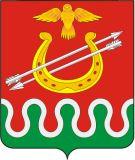 Администрация Боготольского районаКрасноярского краяПОСТАНОВЛЕНИЕОб утверждении Положения о реестре муниципальных услуг Боготольского районаВ соответствии со статьей 11 Федерального закона от 27 июля 2010 года № 210-ФЗ «Об организации предоставления государственных и муниципальных услуг», руководствуясь статьей 18 Устава Боготольского районаПОСТАНОВЛЯЮ: 1. Утвердить Положение о реестре муниципальных услуг Боготольского района.2. Признать утратившим силу Постановление администрации Боготольского района от 23.05.2017 года №217-п « Об утверждении порядка формирования и ведения реестра муниципальных услуг (функций) Боготольского района».3. Контроль за исполнением Постановления оставляю за собой. 4.	Постановление опубликовать в периодическом печатном издании «Официальный вестник Боготольского района» и разместить его на официальном сайте Боготольского района в сети Интернет – www.bogotol-r.ru. 5. Постановление вступает в силу после его официального опубликования. Исполняющий полномочияглавы Боготольского района					                   Э.Б. Романова Приложениек постановлению администрацииБоготольского района                                                                                                       от 24.06.2021 №267-пПОЛОЖЕНИЕ о реестре муниципальных услуг  Боготольского района Общие положения Настоящее Положение определяет порядок формирования и ведения реестра муниципальных услуг  Боготольского района (далее – реестр). В настоящем Положении используются следующие понятия и определения: реестр – документ, содержащий регулярно обновляемые сведения об услугах; формирование реестра – составление совокупности записей об услугах  по форме согласно приложению 1 к настоящему Положению; ведение реестра – регулярное обновление сведений об услугах; орган по формированию и ведению реестра – отдел экономики и планирования администрации Боготольского района; ответственный исполнитель – структурные подразделения администрации Боготольского района, муниципальные учреждения и иные организации, предоставляющие муниципальную услугу.Цели формирования и ведения РеестраЦелями формирования и ведения реестра являются: а) учет, анализ и систематизация данных об услугах; б) информирование заинтересованных лиц об услугах; в) 	оптимизация состава услуг; г) 	повышение качества оказания услуг. Принципы формирования и ведения Реестра Формирование и ведение реестра услуг в соответствии со следующими принципами: а)	единства требований к определению и включению услуг в реестр; б) нормативной обоснованности всех изменений, вносимых в реестр; в) актуальности и полноты реестра; г) открытости и доступности реестра.Порядок формирования и ведения Реестра Реестр  состоит из трех разделов: а)	муниципальные услуги, предоставляемые администрацией Боготольского района и (или) ее структурными подразделениями; б)	  услуги, оказываемые муниципальными учреждениями и иными организациями, в которых размещается муниципальное задание (заказ), выполняемое (выполняемый) за счет средств бюджета Боготольского района; в) 	услуги, которые являются необходимыми и обязательными для предоставления муниципальных услуг.Разделы реестра, указанные в подпунктах «а», «б» пункта 5 настоящего Положения, ведутся по форме согласно приложению 1 к настоящему Положению и содержат следующие сведения: -  реестровый номер услуги; -  наименование услуги;-  наименование ответственного исполнителя предоставляющего услугу;-  наименование  и реквизиты НПА, которым непосредственно регулируется предоставление услуги;-  заявитель муниципальной услуги;-  места информирования о правилах предоставления услуг;- сведения о возмездности (безвозмездности) предоставления услуги и размера платы, взимаемой с заявителя, если услуга предоставляется на возмездной основе;- наименование и реквизиты НПА, которым утвержден административный регламент оказания услуги.Разделы реестра, указанные в подпунктах «а», «б»,  пункта 5 настоящего Положения, утверждаются постановлением администрации Боготольского района. Раздел реестра, указанный в подпункте «в» пункта 5 настоящего Положения, содержит перечень услуг, являющихся необходимыми и обязательными для предоставления муниципальных услуг, и утверждается решением Боготольского районного Совета депутатов.Ответственность за актуальность сведений, содержащихся в разделах реестра, указанных в подпунктах «а», «б», «в» пункта 5 настоящего Положения, возлагается на руководителей структурных подразделений администрации Боготольского района, руководителей муниципальных  учреждений и иных организаций, предоставляющих муниципальные услуги. ПОРЯДОК ВНЕСЕНИЯ ИЗМЕНЕНИЙ В РЕЕСТР Структурные подразделения администрации Боготольского района, муниципальные учреждения и иные организации, предоставляющие муниципальные услуги  при изменении сведений, указанных в пунктах 6, 7 настоящего Положения, в течение пяти рабочих дней официально информируют об этом орган по формированию и ведению реестра. Внесение изменений в реестр осуществляется органом по формированию и ведению реестра на основании данных, представляемых в соответствии с пунктом 9  настоящего Положения.  Орган по формированию и ведению реестра вправе:а)	запрашивать у ответственных исполнителей сведения об услугах  для формирования, уточнения, внесения изменений и дополнений в реестр; б)	 инициировать внесение изменений в реестр. Информирование физических и юридических лиц о муниципальных услугах  Информирование физических и юридических лиц о муниципальных услугах, включенных в реестр осуществляется посредством: а) размещения реестра на официальном сайте Боготольского района – www.bogotol-r.ru. б) публикации реестра в периодическом печатном издании Боготольского района – газете «Официальный вестник Боготольского района». Приложение к Положению о реестре муниципальных         услуг  Боготольского районаРеестр муниципальных услуг Боготольского района Красноярского края«  24  »  июня  2021 года г. Боготол №- 267- пРеестровый номерНаименование услугиНаименование ответственного исполнителя представляющего услугуНаименование и реквизиты НПА, которым непосредственно регулируется предоставление услугиЗаявитель муниципальной услугиМеста информирования о правилах предоставления услугСведения о возмездности (безвозмездности) определения услуги и размера платы, взимаемой с заявителя, если услуга предоставляется на возмездной основеНаименование и реквизиты НПА, которым утвержден административный регламент оказания услуги12345678Сфера деятельностиСфера деятельностиСфера деятельностиСфера деятельностиСфера деятельностиСфера деятельностиСфера деятельностиСфера деятельности